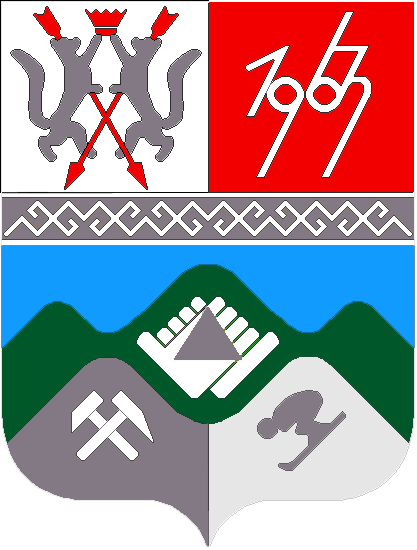 КЕМЕРОВСКАЯ ОБЛАСТЬМУНИЦИПАЛЬНОЕ ОБРАЗОВАНИЕ «ТАШТАГОЛЬСКИЙ МУНИЦИПАЛЬНЫЙ РАЙОН»СОВЕТ НАРОДНЫХ ДЕПУТАТОВ ТАШТАГОЛЬСКОГО МУНИЦИПАЛЬНОГО РАЙОНАРЕШЕНИЕот «20» сентября 2018 года № 5-ррПринято Советом  народных депутатовТаштагольского муниципального районаот 20 сентября 2018 годаО выборах председателя Совета народных депутатов Таштагольского муниципального района Рассмотрев протокол № 2 мандатной комиссии, руководствуясь  статьей 27 Устава Таштагольского муниципального района, Совет народных депутатов Таштагольского муниципального районаРЕШИЛ:1. Утвердить протокол № 2 заседания мандатной комиссии.2. Избрать председателем Совета народных депутатов Таштагольского муниципального района Азаренка Игоря Геннадьевича.3. Решение подлежит опубликованию в газете «Красная Шория» и на официальном сайте администрации Таштагольского муниципального района.4. Решение вступает в силу со дня его принятия.Глава Таштагольского муниципального района                                                                   В.Н. МакутаПредседатель Совета народных депутатов  Таштагольского муниципального района                                     И.Г. Азаренок                  